Nama        :NPM         :No Daftar :MUNAQASAH         			   	Bandar Lampung, .......…….2018			 	Penerima				Nurwahyu Ningsih, SE.,M.S.Ak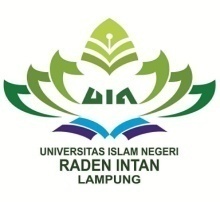 KEMENTERIAN AGAMAUNIVERSITAS ISLAM NEGERI RADEN INTAN LAMPUNGFAKULTAS EKONOMI DAN BISNIS ISLAMPRODI EKONOMI SYARIAHAlamat     :  Jl. Let. Kol. Hi. Endro Suratmin  Sukarame  I  Telp.  (0721)  703289  Bandar  Lampung  35131Alamat     :  Jl. Let. Kol. Hi. Endro Suratmin  Sukarame  I  Telp.  (0721)  703289  Bandar  Lampung  35131NoBERKASKET1Fotokopi KTM 1 lembar (Menunjukan KTM asli)2Fotokopi sertifikat KKN(Menunjukan sertifikat asli)3Fotokopi sertifikat KULTA (Menunjukan sertifikat asli)4Fotokopi sertifikat PPI (Menunjukan sertifikat asli)5Fotokopi sertifikat Matrikulasi   (Menunjukan sertifikat asli)6Fotokopi Surat Lulus Ujian Komprehensif7Fotokopi Sertifikat TOEFL/TOAFL berlegalisirBernilai 400 (Angk 2014)Bernilai 375 (Angk 2011- 2013)8Lulus seluruh mata kuliah(Lampirkan Transkrip Legalisir)9Asli Surat Keterangan Lunas SPP dari Bagian Keuangan Universitas10Asli Surat pernyataan tidak plagiarisme bermaterai11Asli Surat persetujuan Munaqasah   dari Pembimbing I dan Pembimbing II12Asli Berkas Seminar Proposal Skripsi13Draf skripsi 3 rangkap14Mengisi Buku Pendaftaran Munaqasah15Masukkan semua berkas ke map merah plastik